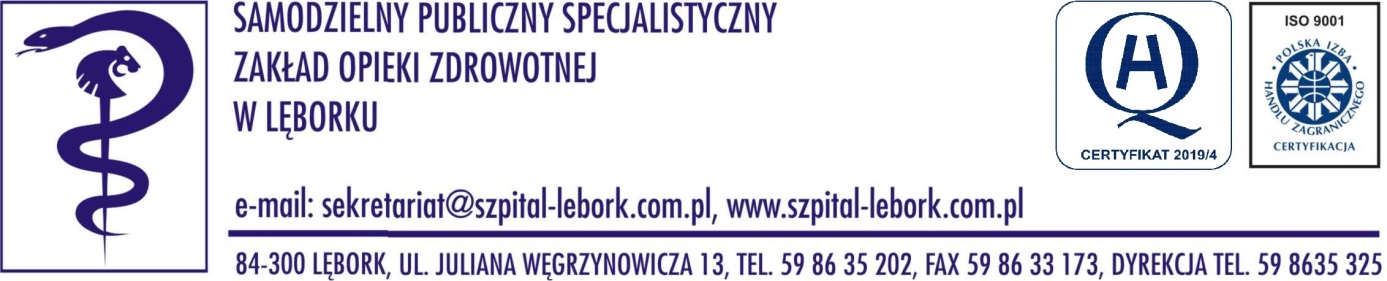 Załącznik nr 2 do SIWZ………………………………………………………….…………………………..………………………….………………………………….Regon/NIP…………………………………………………………………………………………….…………………...……………………….…………telefon, adres e-mailSamodzielny Publiczny Specjalistyczny Zakład Opieki Zdrowotnejul. Juliana Węgrzynowicza 1384-300 LęborkOFERTAW odpowiedzi na ogłoszenie dotyczące przetargu nieograniczonego na sukcesywne świadczenie usługi prania  wraz z dzierżawą bielizny szpitalnej i wdrożenie elektronicznego systemu bezdotykowej identyfikacji prania RFID HF wraz z wynajmem maszyn vendingowych  na rzecz SPS ZOZ w Lęborku SKŁADAM OFERTĘ na wykonanie przedmiotu zamówienia w zakresie określonym w SIWZ, zgodnie z opisem przedmiotu zamówienia i wzorem umowy, na następujących warunkach:za wartość netto: ................................, co stanowi wartość brutto: .............................................. słownie:................................................................................................................................................ w tym podatek VAT ....................................... złDeklaruję termin odbioru przedmiotu zamówienia między godziną:  7:00 a 8:00;  7:00 a 9:00;  7:00 a 10:00 Zastosowana technologia systemu identyfikacji bielizny: …………………………………………W załączeniu wypełniony arkusz asortymentowo-cenowy (Załącznik nr 2A do SIWZ)Oświadczam, że zgodnie z postanowieniami art. 91 ust. 3a ustawy Pzp wybór niniejszej oferty nie prowadzi/prowadzi do powstania u Zamawiającego obowiązku podatkowego zgodnie z przepisami o podatku od towarów i usług (tzw. odwrócony podatek VAT).Jeżeli wybór niniejszej oferty prowadziłby do powstania u Zamawiającego obowiązku podatkowego, Wykonawcy są zobowiązani wypełnić poniższą cześć niniejszego punktu.Jednocześnie wskazuję nazwę (rodzaj) towaru lub usługi, których dostawa lub świadczenie będzie prowadzić do powstania u Zamawiającego obowiązku podatkowego oraz wskazuję ich wartość bez kwoty podatku: ........................................................................................................................................ .Zapłata realizowana będzie przelewem na konto Wykonawcy w terminie 60 dni od daty otrzymania faktury VAT przez Zamawiającego w okresach miesięcznych. Na fakturze powinien znajdować się numer umowy, której faktura dotyczy.Zamówienie wykonam samodzielnie/przy udziale podwykonawcówUWAGA! w przypadku nie wypełnienia punktu dotyczącego podwykonawcy Zamawiający uzna, że Wykonawca będzie wykonywał całość zamówienia publicznego osobiście.  Oświadczam, że w przypadku awarii urządzeń pralniczych lub środka transportu lub wystąpienia innych przyczyn uniemożliwiających realizację świadczenia usług będących przedmiotem umowy w pralni Wykonawcy, zabezpieczę ciągłość świadczenia usługi – poprzez posiadanie drugiego obiektu wykonawczego spełniającego wymagania SIWZ lub dodatkowego środka transportu, spełniającego wymagania SIWZ lub umowy w tym zakresie z innym Wykonawcą.Ponadto oświadczam(y), że:Wykonawca jest mikroprzedsiębiorstwem, małym lub średnim przedsiębiorstwem TAK / NIE.Pochodzę z innego państwa członkowskiego Unii Europejskiej TAK / NIE.Pochodzę z innego państwa nie będącego członkiem Unii Europejskiej: TAK / NIE.Zapoznałem się ze wszystkimi warunkami określonymi w SIWZ oraz we Wzorze umowy oraz że akceptuje je w całości. Uważam się za związanego ofertą przez 60 dni od dnia, w którym dokonano otwarcia ofert,W przypadku wyboru oferty jako najkorzystniejszej w przedmiotowym postępowaniu o udzielenie zamówienia publicznego zobowiązuje się do zawarcia pisemnej umowy w brzmieniu zgodnym ze Wzorem zawartym w SIWZ.Wypełniłem obowiązki informacyjne przewidziane w art. 13 lub art. 14 rozporządzenia Parlamentu Europejskiego i Rady (UE) 2016/679 z dnia 27 kwietnia 2016 r. w sprawie ochrony osób fizycznych w związku z przetwarzaniem danych osobowych i w sprawie swobodnego przepływu takich danych oraz uchylenia dyrektywy 95/46/WE (ogólne rozporządzenie o ochronie danych) (Dz. Urz. UE L 119 z 04.05.2016) wobec osób fizycznych, od których dane osobowe bezpośrednio lub pośrednio pozyskałem w celu ubiegania się o udzielenie zamówienia publicznego w niniejszym postępowaniu. W przypadku gdy Wykonawca nie przekazuje danych osobowych innych niż bezpośrednio jego dotyczących lub zachodzi wyłączenie stosowania obowiązku informacyjnego, stosownie do art. 13 ust. 4 lub art. 14 ust. 5 RODO treści oświadczenia wykonawca nie składa (usunięcie treści oświadczenia np. przez jego wykreślenie lub wskazanie „nie dotyczy”)……………………………………Niniejsza oferta zawiera informacje stanowiące tajemnicę przedsiębiorstwa w rozumieniu przepisów ustawy z dnia 16 kwietnia 1993 r. o zwalczaniu nieuczciwej konkurencji (tekst jednolity 2019 r., poz. 1010) i nie mogą być udostępniane. Na okoliczność tego wykazuję skuteczność takiego zastrzeżenia w oparciu o przepisy art. 11 ust. 4 cyt. ustawy w oparciu o następujące uzasadnienie: ……………………………………………………………………………………. TAK / NIELp.Podwykonawcom zamierzam zlecić n/w zakres zamówienia:Nazwa i adres podwykonawcyOsoby upoważnione do podpisania oświadczenia w imieniu Wykonawcy Osoby upoważnione do podpisania oświadczenia w imieniu Wykonawcy Osoby upoważnione do podpisania oświadczenia w imieniu Wykonawcy Osoby upoważnione do podpisania oświadczenia w imieniu Wykonawcy Imię i NazwiskoImię i NazwiskoDataCzytelny podpis1. 2.